         					MUSEUMEDUCATIE PRIJS 2015
              					  	AANMELDFORMULIER 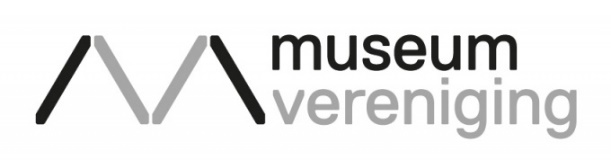 MUSEUMEDUCATIEPROGRAMMAFINANCIERINGUW GEGEVENSINZENDENAlles ingevuld? Stuur uw aanmeldformulier en (maximaal 10) rechtsvrije foto’s (JPEG format) en/of video’s van uw project naar museumeducatie@museumvereniging.nl  DEADLINE voor het insturen van projecten voor de museumeducatie prijs is 15 juni 2015.CRITERIAOm in aanmerking te komen voor de museumeducatie prijs gelden de volgende criteria:Er is sprake van aantoonbare samenwerking  tussen een of meer musea en scholen in het primair onderwijs op het gebied van museumeducatie; de deelnemende organisatie kan ook een intermediair zijn voor een lokaal of regionaal museummenu.Het programma moet aansluiten bij het curriculum in het primair onderwijs. Bij voorkeur betreft het programma een vernieuwende aanpak. Er wordt  gebruik gemaakt van eigentijdse werkvormen, leerstijlen en presentatie aansluitend bij de belangstelling van kinderen en de ontwikkelingen in het onderwijs. Het voorbeeld heeft een vooruitstrevend karakter.Overdraagbare aanpak. Het programma is navolgbaar voor andere musea en scholen. De uitvoerders van het programma zijn bereid om het voorbeeld verder te verspreiden in het land. Het zijn in 2015 lopende programma’s. Het museum is geregistreerd bij het Museumregister Nederland en/of is lid van de Museumvereniging. Naam van het programma:Doel van het programma:Korte beschrijving van het programma:Maximaal 1 A-4Beschrijving samenwerking museum en school: Maximaal 1 A-4Beschrijving samenwerking intermediair lokaal of regionaal museummenu:Beschrijving aansluiting programma en curriculum:Maximaal 1 A-4Op welke manier is uw programma vernieuwend?Maximaal 1 A-4Als u de prijs wint, hoe gaat u het prijzengeld besteden om uw Museumeducatie Programma verder te bevorderen?Maximaal 1 A-4Ondersteuning van de aanmelding door de school. Waarom heeft uw school met het museum samengewerkt? Invullen door school waarmee is samengewerktResultaat. Beschrijf het leereffect op kinderen:Invullen door school waarmee is samengewerktBeschrijf de financiering van het budget. Vermeld met welk budget het project is gefinancierd en wie -anders dan het museum- daaraan hebben bijgedragen.Naam van het museum:Naam en functie contactpersoon museum:Telefoonnummer contactpersoon museum:E-mailadres contactpersoon museum:Naam van de school:Naam en functie contactpersoon school:Telefoonnummer contactpersoon school:E-mailadres contactpersoon school:Naam van de intermediair:Naam en functie contactpersoon intermediair:Telefoonnummer contactpersoon intermediair:E-mailadres contactpersoon intermediair: